PRESS RELEASEThe team from Shivalik Public School, Mohali participated in CBSE Regional Science Exhibition 2022 which was held at St. John’s High School, Chandigarh. The students namely Chaitanya Gupta and Naitik Goyal made a project called “Emergency Sahayak”.It was specifically designed to cater the needs of the general public. The idea aimed at providing a solution to the person who is in emergency after getting hit by a vehicle. One of the sensors placed in front of the vehicle gets  activated and checks for the input from the other two sensors. Once the inputs are analyzed, the microcontroller will activate the GSM for messaging purposes and the GPS to track the coordinates of the vehicle. The SMS containing the location and information of the victim is sent to the nearest ambulance, police station and the emergency contact of the person in need. The prominent reason to develop this kind of project is to save precious lives of people by rendering immediate help. The project qualified for CBSE National Science Exhibition held at Gurugram from 6-9 February, 2023 and was showcased by the students with great zeal. 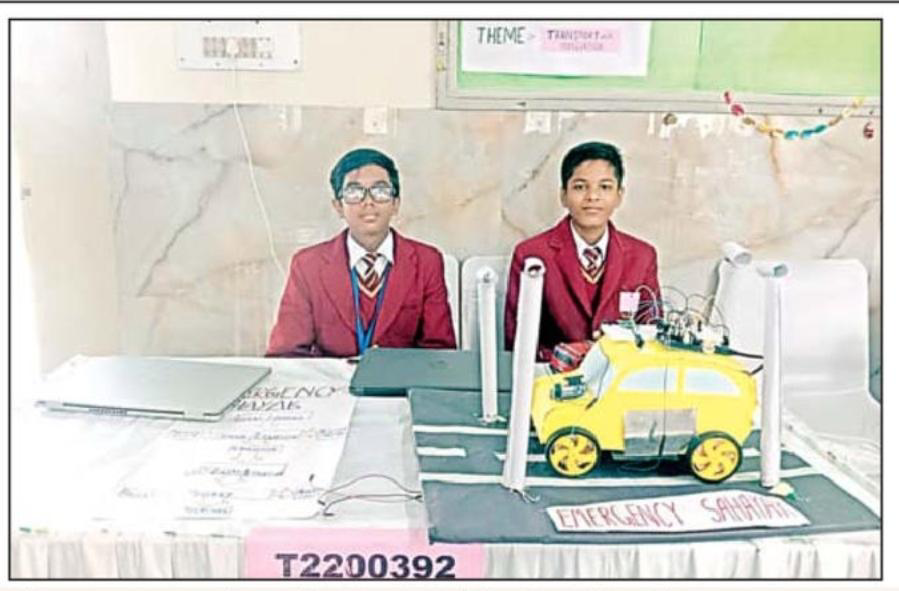 